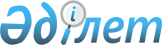 Об определении специально отведенных мест для осуществления выездной торговли на территории Кобдинского районаПостановление акимата Кобдинского района Актюбинской области от 26 июня 2017 года № 152. Зарегистрировано Департаментом юстиции Актюбинской области 12 июля 2017 года № 5591
      Примечание РЦПИ.

      В тексте документа сохранена пунктуация и орфография оригинала.
      В соответствии со статьей 31 Закона Республики Казахстан от 23 января 2001 года "О местном государственном управлении и самоуправлении в Республике Казахстан", статьями 8, 27 Закона Республики Казахстан от 12 апреля 2004 года "О регулировании торговой деятельности" акимат Кобдинского района ПОСТАНОВЛЯЕТ:
      1. Определить специально отведенные места для осуществления выездной торговли на территории Кобдинского района согласно приложению. 
      2. Контроль за исполнением настоящего постановления возложить на заместителя акима района Е.К.Калдыгулова.
      3. Настоящее постановление вводится в действие по истечении десяти календарных дней после дня его первого официального опубликования Специально отведенные места для осуществления выездной торговли на территории Кобдинского района
					© 2012. РГП на ПХВ «Институт законодательства и правовой информации Республики Казахстан» Министерства юстиции Республики Казахстан
				
      Аким района 

М. Шермаганбет
Приложение к постановлению акимата Кобдинского района от 26 июня 2017 года № 152
№
Наименование населенного пункта
Места для осуществления выездной торговли 
Кобдинский сельский округ
Кобдинский сельский округ
Кобдинский сельский округ
1.
село Кобда
перед домом № 10Б по улице Сакена Сейфуллина
2.
село Курсай
перед домом № 48 по улице Алии Молдагуловой
Булакский сельский округ
Булакский сельский округ
Булакский сельский округ
1.
село Алия
перед домом № 3 по улице Куляш Байсеитовой
2.
село Булак
перед домом № 7 по улице Алии Молдагуловой
Бестауский сельский округ
Бестауский сельский округ
Бестауский сельский округ
1.
село Бестау
перед домом № 23 по улице Астана
Бегалинский сельский округ
Бегалинский сельский округ
Бегалинский сельский округ
1.
село Калиновка
перед домом № 80 по улице Казахстан
сельский округ имени И.Билтабанова
сельский округ имени И.Билтабанова
сельский округ имени И.Билтабанова
1.
село И.Билтабанова
перед домом № 40 по улице Астана
2.
село Байтак
перед домом № 18 по улице Бейбитшилик
3.
село Косоткел
перед домом № 6 по улице Абая 
Жарсайский сельский округ
Жарсайский сельский округ
Жарсайский сельский округ
1.
село Жарсай
перед домом № 36 по улице Михаила Калинина
2.
село Караганды
перед домом № 19 по улице Желтоксан
3.
село Аксай
перед домом № 11 по улице Астана
Жарыкский сельский округ
Жарыкский сельский округ
Жарыкский сельский округ
1.
село Жарык
перед домом № 10 по улице Желтоксан
2.
село Ортак
перед домом № 30 по улице Жакана Мукатова
3.
село Канай
перед домом № 20 по улице Куаныша Бекеева 
Терисакканский сельский округ
Терисакканский сельский округ
Терисакканский сельский округ
1.
село Терисаккан
перед домом № 5 по улице Абая Кунанбаева
2.
село Жанаталап
перед домом № 20 по улице Ивана Пятковского
Жиренкопинский сельский округ
Жиренкопинский сельский округ
Жиренкопинский сельский округ
1.
село Жиренкопа
перед домом № 50 по улице Кобланды 
Акрапский сельский округ
Акрапский сельский округ
Акрапский сельский округ
1.
село Акрап
перед домом № 35 по улице Тауелсиздик
Сарбулакский сельский округ
Сарбулакский сельский округ
Сарбулакский сельский округ
1.
село Сарбулак
перед домом № 70 по улице Астана
Сугалинский сельский округ
Сугалинский сельский округ
Сугалинский сельский округ
1.
село Кокуй
перед домом № 10 по улице Бейбитшилик
2.
село Согалы
перед домом № 16 по улице Жана курылыс
3.
село Когалы
перед домом № 17 по улице Кобланды батыра
Сельский округ имени И.Курманова
Сельский округ имени И.Курманова
Сельский округ имени И.Курманова
1.
село Егиндибулак
перед домом № 6 по улице Тауелсиздик
2.
село Бегала
перед домом № 10 по улице Абая Кунанбаева
Отекский сельский округ
Отекский сельский округ
Отекский сельский округ
1.
село Отек
перед домом № 52 по улице Есет батыра
2.
село Жарсай
перед домом № 5 по улице Астана
Талдысайский сельский округ
Талдысайский сельский округ
Талдысайский сельский округ
1.
село Талдысай
перед домом № 24 по улице Абат Байтака
Кызылжарский сельский округ
Кызылжарский сельский округ
Кызылжарский сельский округ
1.
село Кызылжар
перед домом № 8 по улице Астана
2.
село Каракемер
перед домом № 24 по улице Тауелсиздик